Secretaria d’Estudiants i Docència, 	C/ Casanova 143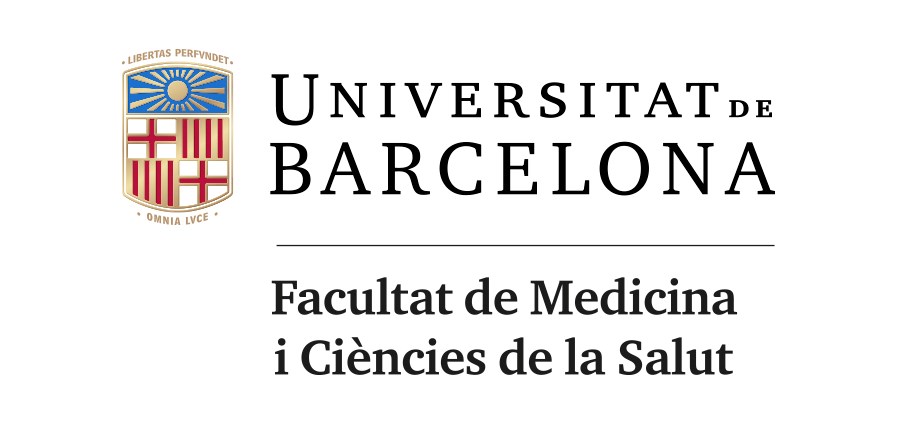 Facultat de Medicina 	08036 BarcelonaTel. +34 934 035 250 Fax +34 934 035 254 secretariamedicina@ub.edu www.ub.edu/medicina SOL·LICITUD D’AJUTS PER A ESTADES DE RECERCA A L’ESTRANGER   DADES PERSONALS DADES DE LA CONVOCATÒRIA DATA: 15 de desembre de 2022 TIPUS: AJUTS PER A ESTADES DE RECERCA A L’ESTRANGER PER A FOMENTAR LA MENCIÓ DE DOCTOR INTERNACIONAL DURANT EL CURS 2022-23 Sol·licito ésser admès/admesa a la convocatòria referida en aquest document, adjunto la documentació exigida i adquireixo el compromís de presentar la tesi per a l’obtenció de la menció de Doctor Internacional. Tanmateix DECLARO que són certes totes i cadascuna de les dades consignades en aquesta sol·licitud, i que reuneixo els requisits exigits a la convocatòria.   Barcelona,    d 	 de 20__ (signatura) DOCUMENTACIÓ A PRESENTAR DEGÀ DE LA FACULTAT DE MEDICINA DE LA UNIVERSITAT DE BARCELONAPrimer cognom: Primer cognom: Primer cognom: Segon Cognom: m: Nom: Nom: DNI/NIE: NIUB: Adreça: Núm: Població: Codi postal: Codi postal: Telèfon: Tel. Mòbil: Altre telèfon:Adreça correu electrònic: Adreça correu electrònic: Ensenyament:: PROGRAMA DOCTORAT: Ensenyament:: PROGRAMA DOCTORAT: Ensenyament:: PROGRAMA DOCTORAT: Ensenyament:: PROGRAMA DOCTORAT: Imprès de sol·licitud Currículum del sol·licitant, degudament justificat. Cal presentar fotocòpia dels justificants dels mèrits consignats Document d’acceptació de la Institució on es farà l’estada Memòria dels objectius i pla de treball (2 pàgines) Justificació de Director/a/s de la tesi de la conveniència de l’estada per al desenvolupament de la tesi Document de compromís de presentar la tesi amb menció internacional, signat per l’aspirant i director/a/s 